4.pielikumsMinistru kabineta                                                                          2011.gada            noteikumiem Nr. Atsevišķiem rotaļlietu veidiem lietojamie brīdinājumi un norādījumi par drošības pasākumiemRotaļlietas, kas nav paredzētas bērniem, kuri jaunāki par 36 mēnešiemUz rotaļlietām, kas varētu būt bīstamas bērniem līdz 36 mēnešu vecumam, jābūt brīdinājumam, piemēram: "Nav piemērots bērniem, kas jaunāki par 36 mēnešiem" vai "Nav piemērots bērniem, kas jaunāki par trim gadiem" vai brīdinājums šāda attēla veidā: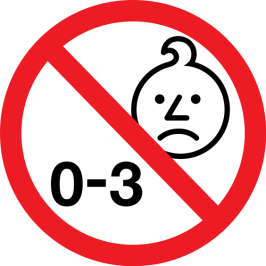 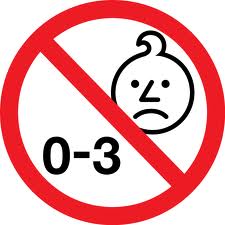 Attēlā ietvertajam aplim un svītrai jābūt sarkanai, fonam baltam, vecuma ierobežojumam un sejai jābūt melnai un diametram divdesmit milimetriem. Nepietiekama laukuma gadījumā attēla izmērs var tikt proporcionāli samazināts, bet tas nedrīkst būt mazāks par desmit milimetriem. Attēlā redzamo simbolu nedrīkst izmantot citām vecuma kategorijām kā tikai attēlā norādītajai.Brīdinājumiem pievieno īsu norādījumu par konkrēto apdraudējumu, kura dēļ noteikts ierobežojums. Norādījums var būt arī lietošanas pamācībā.Šīs nodaļas 1. un 2.punkts neattiecas uz rotaļlietām, kuras to funkcijas, lieluma, veida, raksturīgo īpašību vai citu iemeslu dēļ acīmredzami nav piemērotas bērniem līdz 36 mēnešu vecumam.Aktivitāšu rotaļlietasAktivitāšu rotaļlietām jābūt ar šādu brīdinājumu:„Izmantot tikai mājās”.Aktivitāšu rotaļlietām, kuras piestiprina sijām, kā arī vajadzības gadījumā citām aktivitāšu rotaļlietām pievieno lietošanas pamācību, kurā jāvērš uzmanība uz vajadzību periodiski pārbaudīt un tehniski apkopt galvenās daļas (piekares, stiprinājumus, balstus utt.) un jānorāda, ka tad, ja šādas pārbaudes neveic, rotaļlieta var izraisīt kritienu vai apgāšanos.Jābūt arī instrukcijām par to, kā rotaļlietu pareizi samontēt, norādot daļas, kas var būt bīstamas, ja tās samontē nepareizi. Sniedz īpašu informāciju par piemērotu virsmu rotaļlietas novietošanai.Funkcionālas rotaļlietasUz funkcionālām rotaļlietām ir brīdinājums:„Izmantot vienīgi tiešā pieaugušo uzraudzībā”.Funkcionālām rotaļlietām pievieno lietošanas pamācību un norādījumus par piesardzības pasākumiem, kuri jāveic lietotājam, ar brīdinājumu, ka šo piesardzības pasākumu neievērošana apdraudēs lietotāju, un norāda apdraudējumus, kas parasti saistīti ar ierīci vai ražojumu, kura modelis vai imitācija ir minētā rotaļlieta. Norāda arī, ka šī rotaļlieta jāglabā tā, lai tai nevarētu piekļūt bērni, kas nav sasnieguši noteiktu vecumu, kuru nosaka ražotājs.Ķīmiskas rotaļlietasNeskarot to noteikumu piemērošanu, kuri noteikti Regulā Nr.1272/2008, lietošanas pamācībās rotaļlietām, kurās ir bīstamas vielas vai maisījumi, jābūt brīdinājumam par šo vielu vai maisījumu bīstamību un norādījumam par piesardzības pasākumiem, kas lietotājam jāievēro, lai novērstu iespējamos apdraudējumus, kas īsi jānorāda katra tipa rotaļlietām. Jāmin arī pirmā palīdzība, kas jāsniedz, ja noticis nopietns negadījums, lietojot šā tipa rotaļlietas. Norāda arī, ka rotaļlieta jāglabā tā, lai tām nevarētu piekļūt bērni, kas nav sasnieguši noteiktu vecumu, kuru nosaka ražotājs.Papildus iepriekšējā punktā paredzētajām pamācībām uz ķīmisku rotaļlietu iepakojuma jābūt šādam brīdinājumam:„Nav piemērots bērniem līdz ... gadu vecumam. Izmantot tikai pieaugušo uzraudzībā”.Vecumu nosaka ražotājs.Par ķīmiskām rotaļlietām uzskata šādas rotaļlietas: ķīmijas komplektus, plastikas veidošanas komplektus, miniatūras darbnīcas keramikai, emaljēšanai vai foto nodarbībām, kā arī līdzīgas rotaļlietas, kas lietojot izraisa ķīmisku reakciju vai salīdzināmu vielas maiņu.Slidas, skrituļslidas, skrituļdēļi, skuteri un rotaļu velosipēdi bērniemJa šīs rotaļlietas pārdod kā rotaļlietas, uz tām ir šāds brīdinājums:„Jālieto aizsargaprīkojums. Neizmantot satiksmē”.Lietošanas pamācībās ir atgādinājums, ka rotaļlieta jālieto uzmanīgi, jo vajadzīgas labas iemaņas, lai izvairītos no kritieniem vai sadursmēm, kas izraisa lietotāju vai trešo personu traumas. Sniedz arī norādījumus par ieteicamo aizsargaprīkojumu (ķiverēm, cimdiem, ceļgalu un elkoņu aizsargiem utt.).Rotaļlieta spēlēm ūdenī Uz rotaļlietām, kas paredzēta spēlēm ūdenī, ir šāds brīdinājums:„Lietot tikai seklā ūdenī un pieaugušo uzraudzībā”.Rotaļlietas pārtikāPārtikā iekļautajām rotaļlietām vai kopā ar pārtiku piedāvātajām rotaļlietām ir pievienots šāds brīdinājums:„Iekšpusē ir ievietota rotaļlieta. Ieteicama pieaugušo uzraudzība”.Aizsargmasku un ķiveru imitācijaUz aizsargmasku un ķiveru imitācijas jābūt šādam brīdinājumam:„Šī rotaļlieta nenodrošina aizsardzību”.Rotaļlietas, kuras, izmantojot auklas, virves, ieveramās gumijas vai siksnas, ir paredzētas nostiepšanai virs šūpuļa, bērna gultiņas vai bērnu ratiņiemTo rotaļlietu iepakojumam, kuras, izmantojot auklas, virves, ieveramās gumijas vai siksnas, ir paredzētas nostiepšanai virs šūpuļa, bērna gultiņas vai bērnu ratiņiem, ir piestiprināts šāds brīdinājums, kas atrodas arī uz pašas rotaļlietas:„Lai novērstu ievainojumus, ko var radīt iespējamā sapīšanās, rotaļlietu noņemt, kad bērns sāk mēģināt nostāties uz rokām un ceļiem rāpošanas pozīcijā.” X.Smaržvielu iepakojums ožas trenēšanas spēlēs, kosmētikas komplektos un degustācijas spēlēsSmaržvielu iepakojumā ožas trenēšanas spēlēs, kosmētikas komplektos un degustācijas spēlēs, kas satur smaržvielas, kas iekļautas šo noteikumu 2.pielikuma III nodaļas 10.punkta sarakstā no 41. līdz 55.punktam un 12.punkta sarakstā no 1. līdz 11.punktam, ir jāiekļauj brīdinājums:„Satur smaržvielas, kas var izraisīt alerģijas”.Iesniedzējs:Ekonomikas ministrs	                       A.KamparsVīza: Valsts sekretārs 				      J.Pūce03.01.2011.I.Zunde, 67013274Ieva.Zunde@em.gov.lv